АДМИНИСТРАЦИЯ ГОРОДСКОГО ПОСЕЛЕНИЯ «ХИЛОКСКОЕ»ПОСТАНОВЛЕНИЕ 19 января 2024г.№ 13г. ХилокО проведении публичных слушаний по вопросу предоставления
разрешения на условно разрешенный вид использования земельногоучасткаНа основании статьи 28 Федерального закона от 06 октября 2003 года № 131-ФЗ «Об общих принципах организации местного самоуправления в Российской Федерации», Устава городского поселения «Хилокское», в соответствии со статьями 5.1, 37, 39 Градостроительного кодекса Российской Федерации, руководствуясь правилами землепользования и застройки городского поселения «Хилокское», утвержденных Решением Совета городского поселения «Хилокское» № 18 от 29 ноября 2022 года, администрация городского поселения «Хилокское» постановляет:Организовать с 22.02.2024 года по 28.02.2024 года общественные обсуждения в форме слушаний по вопросу предоставления разрешения на условно разрешенный вид использования земельного участка: «сельскохозяйственное использование (1.0)» в территориальной зоне «Ин» (зона сохранения природного ландшафта) по адресу: Забайкальский край, Хилокский район, г.Хилок.Собрание участников общественных обсуждений в форме слушаний по вопросу предоставления разрешения на условно разрешенный вид использования земельного участка: «сельскохозяйственное использование (1.0)» в территориальной зоне «Ин» (зона сохранения природного ландшафта) по адресу: Забайкальский край, Хилокский район назначить на 27 февраля 2024 года в 18:00 часов в помещении администрации городского поселения «Хилокское» по адресу: Забайкальский край, Хилокский район, г. Хилок, ул. Калинина, 1, офис 83.Организатором проведения публичных слушаний назначить комиссию по Правилам землепользования и застройки при администрации городского поселения «Хилокское», утверждённую постановлением администрации городского поселения «Хилокское» от 06 декабря 2021 года № 552.Приём предложений и замечаний по рас с матри ваемому вопросу осуществляется в здании администрации городскоготоселения «Хилокское» по адресу: Забайкальский край, Хилокский район, г. Хилок, ул. Калинина, 1, офис 83, каб. 5, тел. 8(302-37) 21-131 до 26 февраля 2024 года.Настоящее постановление вступает в силу со дня его официальногоопубликования.	. :Контроль за исполнением настоящего постановления оставляю за собой.Глава городского поселения «Хилокское»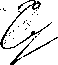 С.А. Чендылов